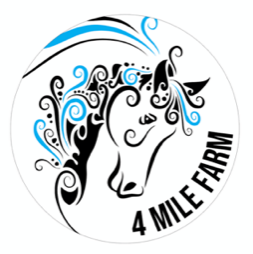 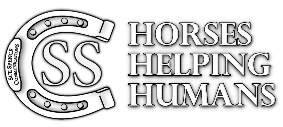 WorkshopTimeCost plus GST3 Week Private Course (1:1) Up to 3 students1-1.5 hours$165 per session, per person$495 per program, per personHalf day Family Dynamics WorkshopUp to 4 people3 hoursPOAHalf day Family Dynamics WorkshopUp to 6 people3 hoursPOAHalf day youth WorkshopUp to 4 peopleAdditional participants $100p/p3 hoursPOAHalf day Adult Community service staff/team dynamic workshop.3 hoursPOAAll day Corporate Business Workshop up to 10 people6 hoursPOAPrivate Adult Consultation1-1.5 hoursPOANDIS 1:1 Once off session1 hour$180 no gstNDIS 1:1 on going sessions(more than one session)1 hour$165 no gstFollow up reports- PrivateNDIS Reports $100 $165 no gst